Открываем браузер Mozilla Firefox, Google Chrome, Opera, Internet Explorer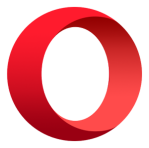 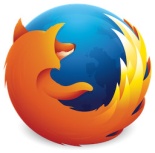 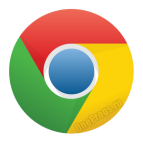 В адресатной строке вводим название сайта поликлиники  gp1.akmol.kz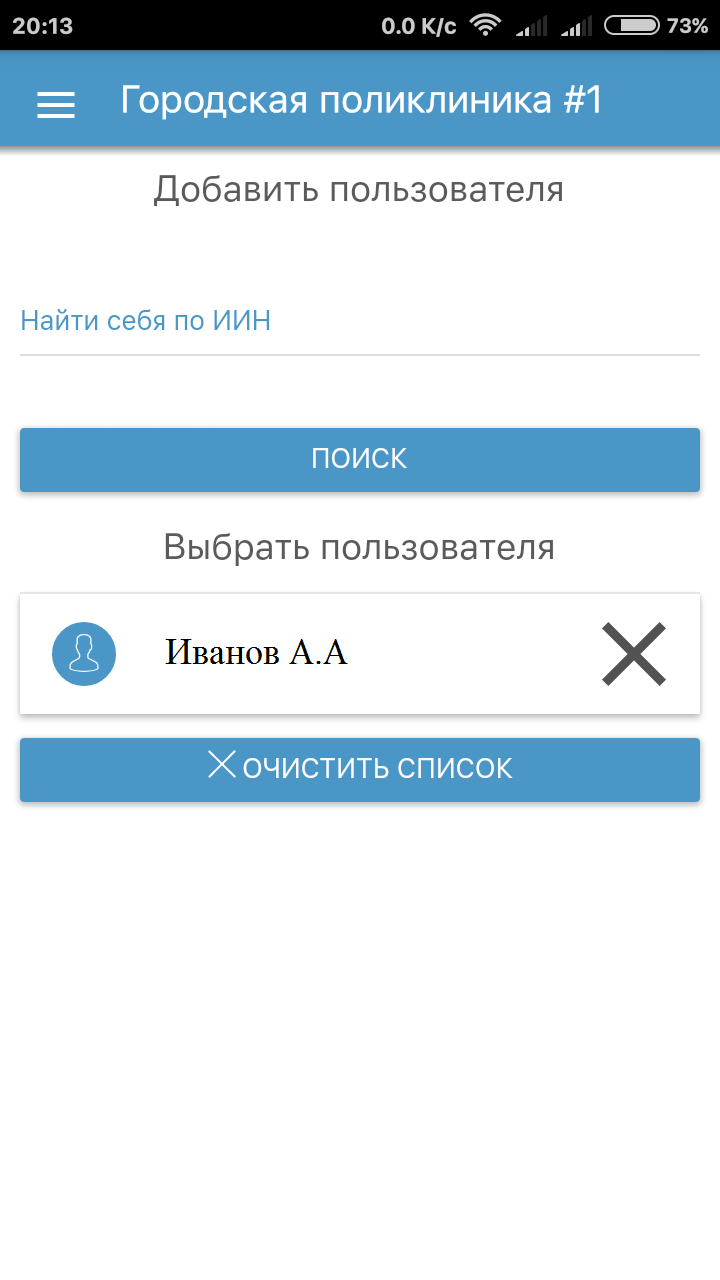 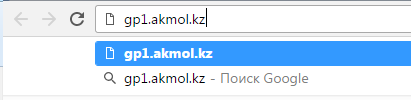 Нажимаем «Enter» либо кнопку поиск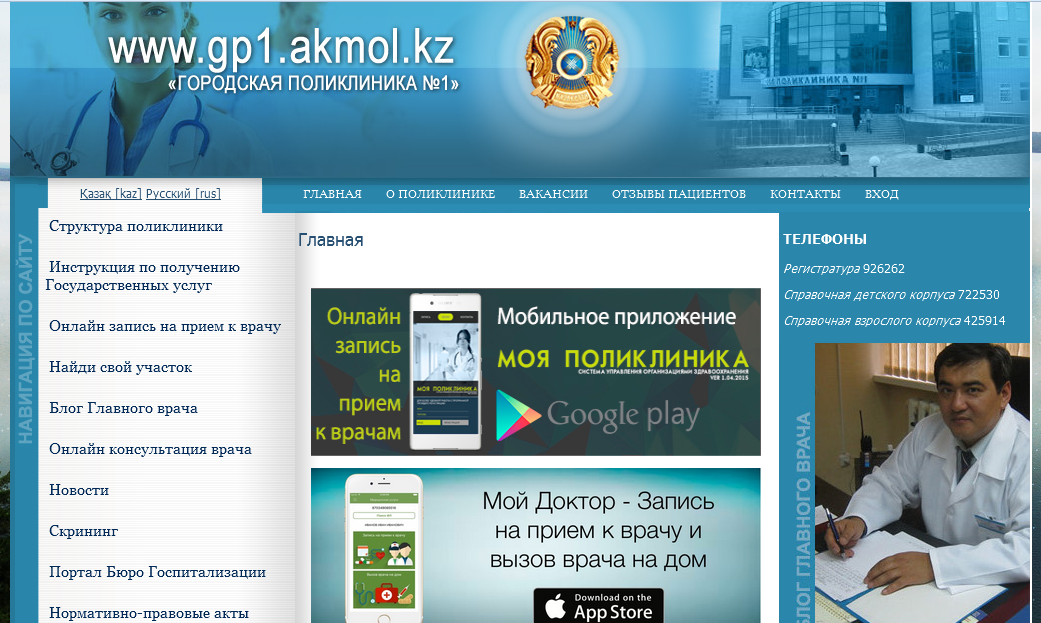 После загрузки сайта можно ознакомиться с информацией.На панели навигации  выбираем раздел «Онлайн запись на прием к врачу»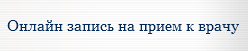 Нажимаем на кнопку «Начать»Вводим свой ИИНИ нажимаем на кнопку «поиск»После выйдут ваши данные ФИО. Выбираем свое ФИО нажатием и открывается новое окно где выбираете к кому Вы хотите записаться на прием, выбрав специалиста выбираем свободное время и дату для записи и нажимаем кнопку «Записаться»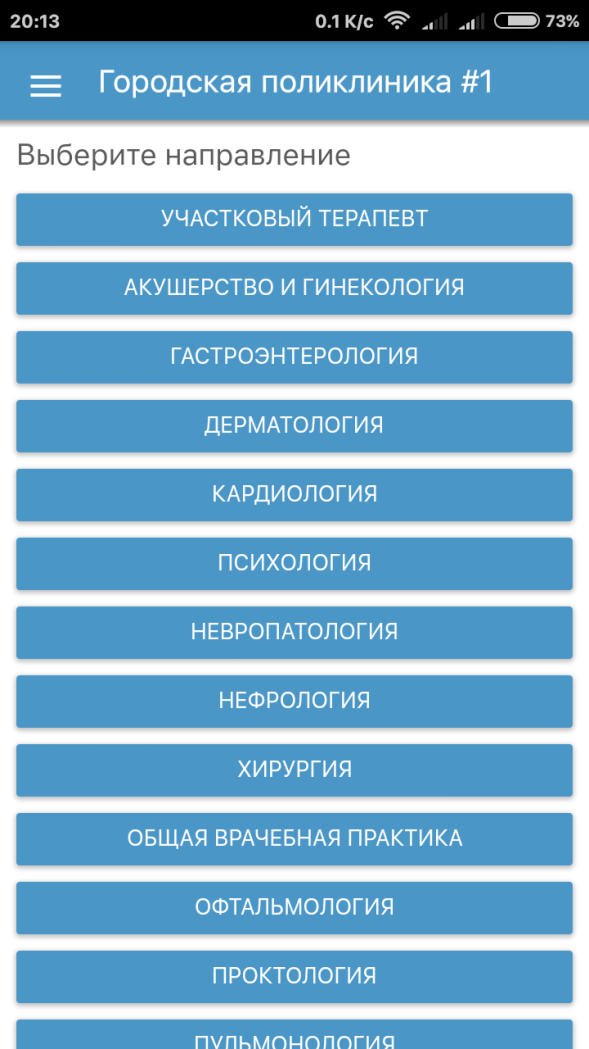 